           firma SVOBODA – Lučice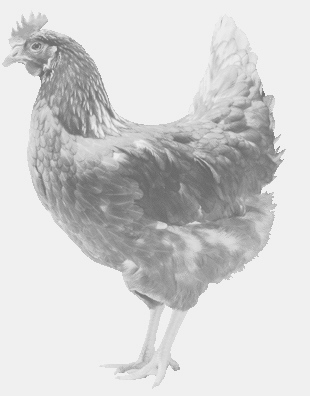  drůbežárna Mírovka, Vadín, 569489358, 777989857NOSNÉ KUŘICEbarva červená a černáStáří:    13 - 14   týdnůCena:   145 – 150,- Kč/kusPátek 31. července 2020V 15.30 hod.- Libkovice p.Řípem   U obecního úřaduDoporučujeme objednat: 569 489 358, svoboda.lucice@seznam.cz